Protocol Veiligheid en Pesten“Bs. Leeve”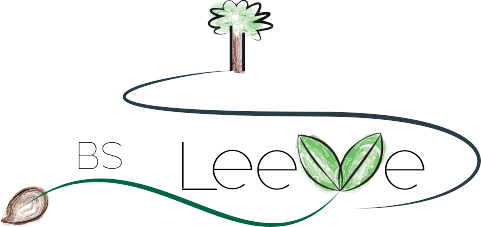 InhoudInleidingVisieDefinitiePreventie en KanjerProcedureSignaleringAanpakIncidenteel pestgedragStructureel pestgedragMonitoring tijdens schoolverloopCoördinator Veiligheid en de vertrouwenspersoonCoördinator VeiligheidVertrouwenspersoonInleidingVisie‘We zijn er niet allemaal verantwoordelijk voor dat er wordt gepest, maar we zijn er wel allemaal verantwoordelijk voor dat het stopt.’Basisschool Leeve is in de maatschappelijke context, de wijk Leeuwen in Roermond, vooral een leerinstituut, maar ook een ontmoetingsplaats, waar kinderen kennis, vaardigheden en attitude ontwikkelen die zij nodig hebben om op hun weg naar volwassenheid passend te presteren. Dit dragen we uit door invulling te geven aan vier kernwaarden: Veiligheid, betrokkenheid, verantwoordelijkheid en ontwikkeling.Op bs. Leeve staat veiligheid voorop. Veiligheid in de breedste zin van het woord: een omgeving waarin alle betrokkenen veilig kunnen en durven functioneren. Een kindvriendelijke school met een veilig pedagogisch klimaat. Kinderen en andere betrokkenen geven elkaar de ruimte, respecteren en accepteren elkaar. Betrokkenheid naar ouders en kinderen toe. Met de ouders en kinderen wordt een goede band opgebouwd. Er wordt door leerkrachten met ouders en kinderen op een constructieve manier gewerkt. Kinderen, ouders en leerkrachten voelen zich nauw betrokken bij alles wat op school gebeurt. Een ieder die bij onze school betrokken is, draagt verantwoordelijkheid voor zichzelf en de ander door met grote zorg en toewijding te handelen in de verschillende situaties. Voor iedereen op basisschool Leeve geldt dat je mag, wilt, durft en kunt ontwikkelen als individu: je groeit en leert je eigen capaciteiten en kwaliteiten ontdekken, als deelnemer in een groep: je groeit als gever en ontvanger binnen groepsprocessen. Bs. Leeve wil de leerlingen een veilig pedagogisch klimaat bieden, een omgeving waarin zij zich op een prettige en positieve wijze kunnen ontwikkelen.
De leerkrachten willen deze ontwikkeling bevorderen door het scheppen van een veilig klimaat in en om de school en een prettige werksfeer in de school.
In veruit de meeste gevallen lukt dit door (on)geschreven regels van het ‘hoe gaan we met elkaar om’ aan te bieden en deze te onderhouden.
Soms echter is het nodig om duidelijkere afspraken met de kinderen te maken.
Een van die duidelijke regels is dat kinderen met respect met elkaar dienen om te gaan. Dat dat niet vanzelfsprekend gebeurt, geeft aan dat we het de kinderen moeten leren en daar dus energie in moeten steken.
Dat leerproces verloopt meestal vanzelf goed, maar het kan ook voorkomen dat een kind in een enkel geval systematisch door andere kinderen wordt gepest. Dan kan een kind zodanig in de knoop komen, dat de regels van de leerkracht niet meer in voldoende mate de veiligheid bieden of garanderen en daarmee de gewenste ontwikkeling onderbreken. Het is in dat geval van groot belang dat de leerkracht onder ogen ziet, dat er een ernstig probleem in de groep is.
In een klimaat waarin het pesten gedoogd wordt, wordt de veiligheid ernstig aangetast.
Dit betekent dat wij als school pesten als ongewenst gedrag beschouwen en bereid zijn alles in het werk te stellen om pestgedrag aan te pakken.
 
In dit protocol is vastgelegd hoe wij het pestgedrag van kinderen benaderen.
Via dit protocol wil de school alle betrokkenen op de ernst van pesten wijzen en daarnaast zowel handreikingen geven om te werken aan een veilige school als een stappenplan bieden bij systematisch pestgedrag.
Kortom: wij zien pesten als een bedreiging voor de school als geheel, voor alle leerlingen, leerkrachten en ouders en alle andere betrokkenen bij de school. Wij erkennen, herkennen pestgedrag en ondernemen actie ter voorkoming van pestgedrag.
DefinitieEen misverstand:Bij een misverstand begrijp je elkaar verkeerd.Een conflict:Je hebt een conflict als je elkaar in de weg zit. Je bent het niet met elkaar eens.Een ruzie:Je hebt ruzie als je elkaar pijn doet, fysiek of met woorden.Plagen:Eenmalig (niet structureel) uitlokken, uitdagen, met een positieve bedoeling op een speelse manier.Pesten:Structureel en met opzet kwetsen van steeds hetzelfde kind. Bij pesten is er altijd sprake van een ongelijke machtsverhouding.Uit onderzoek blijkt het volgende:10% is actief als dader10-15% is slachtoffer4% is dader/slachtofferJongens zijn vaker dader en vertonen grotere variatie van pestgedragVoor sommige leerlingen is pesten of gepest worden een constanteOp de basisschool vinden meer directe vormen van pesten plaats, op latere leeftijd neemt met name fysiek pesten af terwijl relationele vormen toenemen evenals seksueel en digitaal pestenVictimisatie kan leiden tot vele problemen, ook in het volwassen levenVormen van pesten:Directe vorm: fysiek, verbaal, materieelIndirect: buitensluiten, negerenDigitaal pesten: via social media hebben kinderen ook buiten schooltijd en buiten het zicht van hun ouders met elkaar contact. De drempel voor digitaal pesten is laag en dit kan een voortzetting zijn van pesten binnen de school. Veel kinderen praten hier niet over en ouders houden soms onvoldoende toezicht op het gedrag van hun eigen kind en dat van anderen op de computer. Ouders weten ook vaak onvoldoende hoe dergelijke programma’s werken en de risico’s die daarbij om de hoek komen kijken. Leerkrachten hebben geen zicht op het gebruik van de computer buiten schooltijd, maar worden wel geconfronteerd met de gevolgen. Het is daarom zaak om in geval van digitaal pesten in een zo vroeg mogelijk stadium als ouders en leerkracht contact te leggen om gezamenlijk het probleem aan te kunnen pakken.
Preventie en KanjerPreventie start in de Kanjerweken (eerste weken van het schooljaar). In deze opstartfase van de groep liggen alle mogelijkheden nog open. De sfeer in de klas is verweven met de omgang met elkaar. Als in de eerste weken van het schooljaar in alle groepen dezelfde stappen worden gezet spreken we niet alleen dezelfde taal en hebben we niet alleen een doorgaande lijn maar geven we ook alle groepen de kans om een positieve ontwikkeling door te maken en vast te houden.Hierin ligt een grote rol voor de leerkracht. Met de juiste gesprekken, activiteiten en constant alert zijn op zelfs (of juist op) de kleinste gebeurtenissen kun je een prettige groepssfeer bevorderen.Concrete actiesDe groepsleerkracht voert in de loop van de eerste schoolweken een gesprek met de klas (stappenplan uit het boek 'Klassenkracht') met wensen, belemmeringen etc. om zo groepsafspraken te formuleren. Deze afspraken worden zichtbaar in de klas opgehangen.Er wordt door de leerkracht constant gerefereerd aan deze afspraken als er gewenst of ongewenst gedrag waargenomen wordt. De les wordt stilgelegd om dit te bespreken. Dat kan letterlijk honderd keer per week zijn in de opstartfase. Leerkrachtgedrag is hierbij essentieel; benoem bij ongewenst gedrag wat er concreet te zien is, wat het resultaat daarvan is (dus waarom dit ongewenst is) en wat de afspraak is die de klas gemaakt heeft. De leerkracht vraagt een kind ook naar de bedoeling van zijn/haar gedrag. De leerkracht reageert vooral niet uit ergernis of frustratie. Hij legt uit dat dit niet is om te straffen of vernederen maar om te werken aan een prettige sfeer.De leerkracht evalueert de afspraken met de klas. In de eerste weken gebeurt dat iedere dag, daarna wordt dit afgebouwd. Voor de herfstvakantie neemt de leerkracht met de klas de tijd nemen om op te schrijven wat er al goed gaat en waar kinderen zich fijn bij voelen. Dit wordt uitgewerkt en mee naar huis gegeven of dit wordt op Isy gezet.Alle groepen gaan werken met het 'magneetjessysteem'. Iedere dag starten alle kinderen met hun magneetje links. Één keer schuiven is een waarschuwing, de tweede keer is 10 minuten uit de klas en een formulier invullen, de derde keer betekent de rest van de dag buiten de klas werken. Bij een magneetje op de tweede of derde plek wordt het formulier thuis door ouders ondertekend én dient het kind de volgende dag vóór 8.25 met de leerkracht het formulier te bespreken. Dit moment dient ook als ‘frisse start’ voor een nieuwe dag.In de groepen 3, 4 en 5 worden de regels iets aangepast. Deze zijn nog volop in ontwikkeling, en zijn voornamelijk gericht op de werkhouding tijdens de instructie en zelfstandige verwerking.In de eerste weken voert de groepsleerkracht een gesprek met de klas over pesten. Daarbij krijgen de kinderen een heldere definitie van pesten (met aandacht voor deze kenmerken: vindt structureel plaats, niet als grapje maar kwetsend bedoeld, er is sprake van een machtsverschil etc.) en daarbij wordt de meldplicht benadrukt.Bij de Kanjerlessen blijkt dat sommige kinderen het gevoel hebben dat 'de leerkracht hun altijd moet hebben'. Dit kan klassikaal besproken worden. De leerkracht maakt de afspraak dat als een kind het gevoel heeft onterecht bejegend te worden, het diezelfde dag nog dat móet komen bespreken bij de leerkracht. Op de juiste manier,  met witte pettengedrag, dus beheerst en respectvol. De manier waarop een kind dat kan doen moet ingeoefend worden bij de Kanjertraining.In de ouderavond moeten bovengenoemde zaken een prominente plek krijgen. Daarnaast kunnen ouders bij het onderwijs betrokken worden door ze uit te nodigen voor kijkmomenten bij reguliere lessen en bij de Kanjertraining. Als er ooit een pestprobleem of melding is geweest is het belangrijk om daar aan het begin van ieder jaar kort op terug te komen. Een korte vraag kan voldoende zijn (‘ik las/hoorde dat er in groep … een probleem is geweest, hoe gaat het daar mee?’). 
Eens per 3 jaar wordt er een informatieavond gehouden voor alle geïnteresseerde ouders met als thema mediawijsheid. Deze wordt verzorgd door Lei Seuren. Hij geeft daaropvolgend ook les aan de groepen 6, 7 en 8 over dit thema.In de loop van de komende jaren worden alle teamleden opgeleid tot Kanjertrainer. Daarmee is het straks mogelijk dat alle klassen de Kanjertraining van de eigen groepsleerkracht krijgen. Groep 7 doet mee aan het project Mediamasters. Daar wordt gedurende 1 les aandacht besteed aan hoe sociale media werkt en aan het digitaal pesten. Met nieuwe ouders worden de afspraken met ouders besproken zoals we die op school hanteren: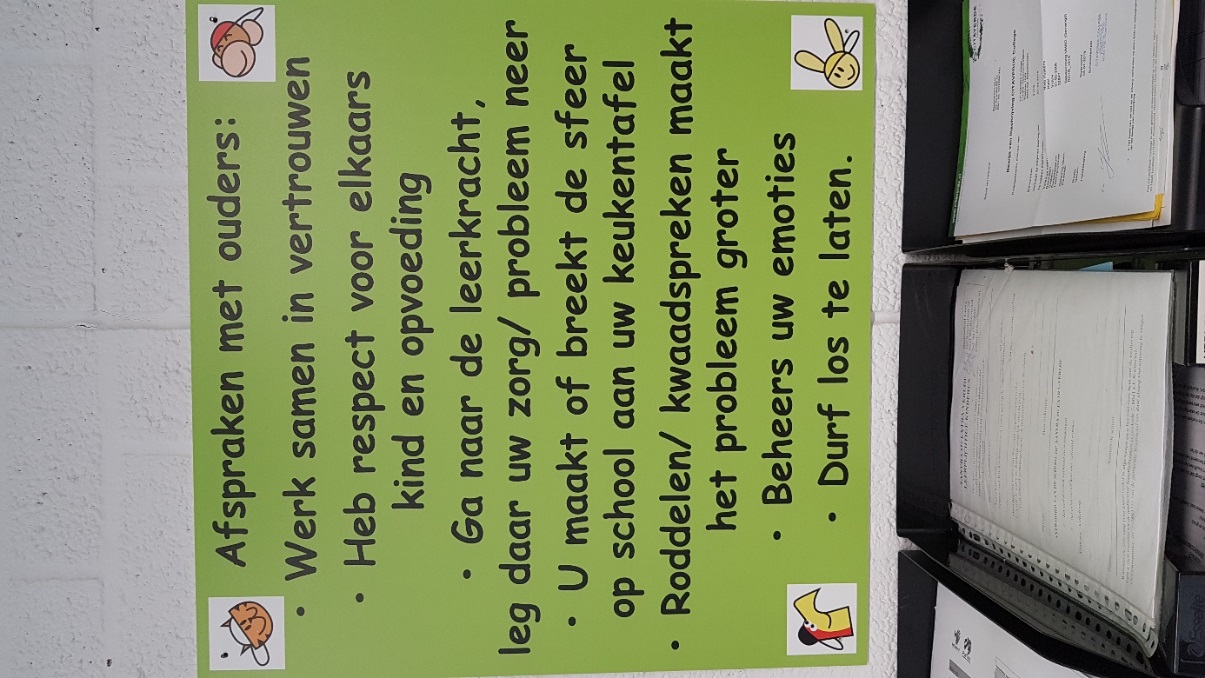 Deze krijgen ook een plek bij iedere info-avond aan het begin van het schooljaar.ProcedureSignaleringDe groepsleerkracht, ouders en klasgenoten zijn de eerste partijen die een pestprobleem kunnen signaleren.Uit onderzoek blijkt:Veel conflicten op school in een open, informele sfeer  toename pestgedragFocus op leren en bevorderen autonomie  afname pestgedragLeerkrachten die tevreden zijn over schoolleiding  minder daders en slachtoffersDiscipline en ondersteuning door leerkrachten  minder pestenNegatieve schoolperceptie  toename pestgedragLeerkrachten zijn niet altijd zelf op de hoogte. Zien het vaak niet, horen het niet van leerlingen terug, herkennen het niet. Vooral sociaal pesten is veel minder zichtbaar dan fysiek en/of verbaal. Dit betekent niet dat het er niet is!Aanpak
De eerste stap is erkennen dat pesten moeilijk te signaleren is. Het aanpakken daarvan is een langdurig en complex proces.Het is van belang dat:Leerkrachten voortdurend actief bouwen aan relaties en contact tussen hen en de leerlingen en tussen leerlingen onderlingLeerlingen leren om anderen te verdedigen en in actie te komen Slachtoffers serieus genomen worden en dat er oplossingsgericht gewerkt wordtLeerkrachten met een signaal altijd iets doenPesten is een groepsproces: je hebt een groep nodig om te pesten, pesten is een probleem van de groep én je hebt die groep nodig om het op te lossen.Groepen waarin niet gepest wordt hebben sterke, positieve leiders. Empathie is de groepsnorm en deze groepsnorm is breed gedragen.Uiteindelijk is de oplossing om de groep te activeren. In een groep waar gepest wordt moet de groepsnorm veranderen.2.2.1 Incidenteel pestgedragIncidenteel pestgedrag: Als er sprake is van incidenteel pestgedrag binnen de groep dan bespreekt de groepsleerkracht dit met de betrokken leerlingen. Er worden afspraken gemaakt over omgang met elkaar op en buiten school. De conclusie kan zijn dat de kinderen elkaars type niet zijn, dat kan. Maak dan duidelijk welke leerlingen wél met het betreffende kind willen omgaan. Schrijf de gemaakte afspraken op en laat deze ondertekenen door de betrokken kinderen.Vraag kinderen naar hun bedoeling: kom je naar school om anderen het leven zuur te maken of…?Als iemand het echt niet wilt oplossen dan vindt het vervolg van dit gesprek plaats na schooltijd. Blijft het kind volharden dan ouders en directie inlichten.Van deze gesprekken worden aantekeningen gemaakt in Eduscope. Een beknopt verslag wordt verstuurd naar alle ouders van de betrokken kinderen. In de klas wordt benoemd dat er een probleem was, maar dat dit opgelost is. De leerkracht voert vervolggesprekken met de betrokken leerlingen om te controleren of het probleem niet terug komt en of kinderen zich aan gemaakte afspraken houden.Leerkrachten zijn alert op de slachtofferrol van kinderen en/of ouders. Deze wordt niet per definitie geaccepteerd. Ook is de school geen rechtbank; ouders dienen vertrouwen te hebben in onze aanpak. Er volgt geen verklaring aan ouders over welke straf de ‘dader’ heeft gekregen en er wordt niet meegegaan eisen die gesteld worden op dat gebied.Op het moment dat het pestgedrag van de betrokkenen zich toch blijft voordoen dan is er sprake van herhaald pestgedrag. Hieronder wordt beschreven welke stappen er dan volgen.2.2.2 Herhaald pestgedrag Alle hier volgende stappen en gesprekken worden uitgewerkt in Eduscope.Stap 1:De groepsleerkracht bespreekt de situatie met de coördinator veiligheid. Er vindt een terugblik plaats op eerder gemaakte afspraken, toen er nog sprake was van incidenteel pestgedrag. De groepsleerkracht voert een gesprek met de pester en gepeste om zich een compleet beeld te vormen van de situatie. In dit gesprek worden afspraken gemaakt om te komen tot een werkbare situatie. De werkwijze van Kanjertraining is daarin leidend. Ouders van de betrokken kinderen worden uitgenodigd op school. Zij worden geïnformeerd over de gemaakte afspraken door de groepsleerkracht en coördinator veiligheid. Er wordt een beroep gedaan op een juiste houding van ouders zoals beschreven in de schoolafspraken met ouders.Na een week vindt een vervolggesprek plaats om te evalueren of de gemaakte afspraken effect hebben. De betrokken kinderen en ouders zijn hiervan bij voorbaat op de hoogte. Na twee weken volgt een tweede vervolggesprek. De groepsleerkracht en coördinator veiligheid voeren gesprekken met de zwijgende middengroep om hen te activeren.Stap 2:Als blijkt dat de gemaakte afspraken geen verbetering tot stand brengen wordt de directie erbij betrokken. Er worden wederom gesprekken gevoerd met de betrokken leerlingen in het bijzijn van ouders. Er wordt uitgezocht wat ervoor zorgt dat er nog geen werkbare situatie is en er worden waar nodig aangepaste afspraken gemaakt.Groepsleerkracht, coördinator veiligheid en directie proberen te achterhalen of het probleem ook speelt bij ouders onderling; vaak is dat een onderliggende oorzaak van herhaald pestgedrag bij kinderen. Is er sprake van een verstoorde relatie tussen de ouders? Zijn er door ouders acties ondernomen tegen andere ouders buiten school?Stap 3:Als het gedrag van de pester niet aanzienlijk verbetert en/of de ouders van het kind werken onvoldoende mee om het probleem aan te pakken kan de directie overgaan tot bijzondere maatregelen: isoleren van de pester of een tijdelijke schorsing. In het uiterste geval wordt overgegaan tot verwijdering van school.Aandachtspunten:Gesprekken worden gevoerd op de manier zoals die bij de Kanjertraining wordt aangedragen. Een directe en open manier van communiceren, waarbij wordt gevraagd naar bedoeling en keuzes. Kinderen krijgen in het proces de kans om uit te spreken wat het is bij de ander waar ze zich zo aan storen. Wat maakt dat het gedrag zo heftig wordt? Welke dingen zijn er gebeurd in het verleden die nu nog steeds sluimeren? Er ligt een grens bij het niet willen; die houding heeft geen plek op onze school. Zolang een kind aangeeft niet naar een oplossing te willen zoeken, of om naar school te komen om de ander te kwetsen, is het hier niet welkom. Vanzelfsprekend zal dit zich slechts bij hoge uitzondering voordoen.Monitoring tijdens schoolverloopAlle stappen in de cyclus na een pestmelding worden vastgelegd in Eduscope. Dit wordt expliciet overgedragen bij de overdracht naar het volgende schooljaar. Ook wordt dit vermeld in het Kabelldocument ‘groepsoverzicht’. Ieder jaar vraagt de nieuwe leerkracht aan ouders of er nog signalen zijn geweest rondom het pestprobleem, zelfs als dat meerdere jaren geleden is. Toegevoegd 2021: Inmiddels is Eduscope vervangen door ESIS. Het Kabelldocument is nu veranderd in het GO en GP (groepsoverzicht en groepsplan).Ieder jaar vult de groepsleerkracht de Viseon in voor alle leerlingen. Leerlingen vanaf groep 5 vullen ook zelf de leerlinglijst in. Voor leerlingen met een opvallend signaal worden de lijsten aan het eind van het schooljaar nogmaals ingevuld.Toegevoegd 2021: In het missie-visietraject en expertgroepen oriënteren we ons ook op de Kanvas vragenlijsten van Kanjer. Later dit jaar wordt daar een keuze in gemaakt.Een keer in de twee jaar wordt er een klanttevredenheidsonderzoek uitgevoerd bij ouders, leerkrachten, kinderen van groep 6, 7 en 8 en bij de directie. Voor kinderen van groep 6, 7 en 8 is er jaarlijks een monitoring sociale veiligheid (Vensters).In het tweede halfjaar van groep 8 komen de straatcoaches langs. Zij werken in de omgeving van Roermond. Ze houden jongeren in de gaten en zorgen dat ze op een positieve en constructieve wijze contact onderhouden met de jeugd. Op dezelfde directe en humoristische manier geven ze voorlichting over het VO (specifiek voor de brugklas). Wat staat de kinderen allemaal te wachten? Wat zijn echte vrienden? Voor welke keuzes kom je te staan? De straatcoaches staan zelf in de belevingswereld van deze lastige doelgroep. Juist door hun werkervaring en pakkende voorbeelden, kunnen ze groep 8 inspireren tot het maken van de juiste keuzes in de brugklas.